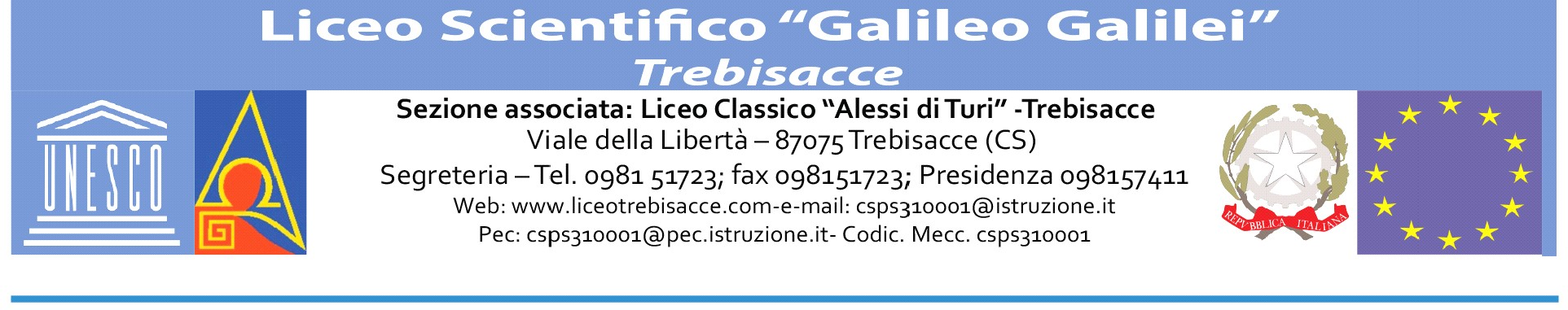 Alla cortese attenzioneDell’utenza esterna adulta e p.c. al DSGA Sito webAttiAllegato COGGETTO: Adesione ai corsi di preparazione agli esami per le Certificazioni Cambridge di Lingua Inglese - Anno Scolastico 2021/2022 -                                                                                                                                                                           Il/la sottoscritto/a………………nato/a a ……………., residente a…………………………………………., in Via ……………….., mail………………….  dopo aver visionato la comunicazione sul sito Web della scuola, relativa all’attivazione di corsi di preparazione agli esami per le Certificazioni Cambridge di Lingua IngleseCHIEDEdi partecipare al Corso di preparazione per sostenere l’esame finalizzato alla CERTIFICAZIONE LINGUISTICA DI INGLESEo	CAMBRIDGE KEY SCHOOL LIVELLO A2 o	CAMBRIDGE PRELIMINARY (PET) LIVELLO B1 o	CAMBRIDGE FIRST (FCE) LIVELLO B2                           o       CAMBRIDGE ADVANCED LIVELLO C1per il seguente motivo: ………………………………………………………N.B. Barrare solo la voce che interessaTrebisacce, lì	                                                                                                                               Firma   